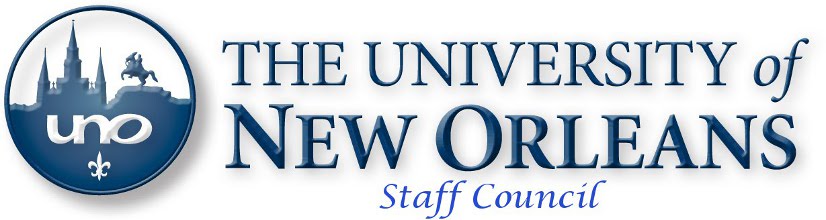 April 24, 2014Library 407, 10:00AM Call to OrderExecutive Committee ReportsPresident, Derek Rodriguez - absentVice-President, Brian McDonaldHR is bringing back the employee recognition programAnnouncements should go to campus soonEmployee training page onlineHR will launch in MayTreasurer, Amanda GreenGeneral fund – while there is over $700 remaining, no more funds will be spent due to the spending freezeCredit union – proceeds from the Spring Fling are still in the credit union; they will be moved to the foundation when the final collection is received for an auction itemFoundation spending account – there is $966 in the account but the staff council award of $500 should be given out soon and will reduce that amountRecording Secretary, Carol LunnAs a reminder – minutes are posted on SharePoint as they are completedIf you want to review the minutes and they are not on the website, please check SharePointEach month has its own folder which contains the agenda, minutes, sign in sheets and documents covered in that month’s meetingWhen Staff Council uses PowerPoint, or when guest speakers review reports, documents are requested. If the documents are provided they are posted on SharePoint with the minutes.Corresponding Secretary, Charlann Kable Will post approved bylaws after today’s meetingCommittee Reports Events Committee – no reportAwards CommitteeVote on how to award the 8 bookstore gift cards of $250 eachProposed distribution:1 to Staff council scholarship recipient this year1 to Staff council scholarship recipient next year1 to Staff council scholarship runner up this year1 to Staff council scholarship runner up next yearStaff employee of the yearSummer awardFund raiser awardSpirit awardPASSED BY MAJORITY VOTEMembership/Elections CommitteeProvided ballots to vote on staff council representativesProvided nomination forms for officers – vote next month  Bylaws Committee – Voting Results by Brian McDonaldThe final comments submitted in last month’s meeting were incorporated and the final draft sent for votingThere were 14 yea and 0 nay votesThe updated bylaws are approved and finalCharlann will post online after today’s meetingNew BusinessAccept Final Nominations for Staff Council Representatives and Vote Spirit Fridays – presented by Carol LunnDr. Lassen requested Staff Council assistance in creating Spirit Fridays; the executive committee met to brain storm some ideas:Kick Off DayIn between UC and Rec CenterAsk people to wear silver/blue/UNO logoGood News Friday Administration and/or Staff Council can blast campus with accomplishment, event, etc.Involve Credit UnionParticipate with giveaway or spin the wheelDress down Fridays If wear silver, blue or UNO logo itemOffice Spirit PrizeOffice can submit pictures showing Friday Spirit dayOffice with most votes wins Office Spirit Day CertificateAt year end office with most certificates wins catered office partySpirit Projects Planting Day; Clean a building day; Other projects to improve campus lifePASSED BY MAJORITY VOTEWill be sent to event committee to implementAudience suggested that the event committee may want to see if they can work with the student group that is promoting wearing blue on TuesdaysSeveral staff members said they may be able to dress down on Friday but most agreed they could not dress down on TuesdayUpdate on Development of Smoke Free Policies (Act 211) – presented by LaJana PaigeCommittee has reviewed local and national school policies to ensure our policy meets benchmarks E-CigsIncluded in most other policies reviewedFDA recently issued guidance – committee will review and use in developing policyStudents want to have a referendum to keep e-cigs out of UNO policyAugust 1, 2014 – UNO will be a tobacco free campusAnnouncement of Staff Council Representatives (records posted in SharePoint with minutes)These are the individuals who will eligible to vote in next month’s elections for officers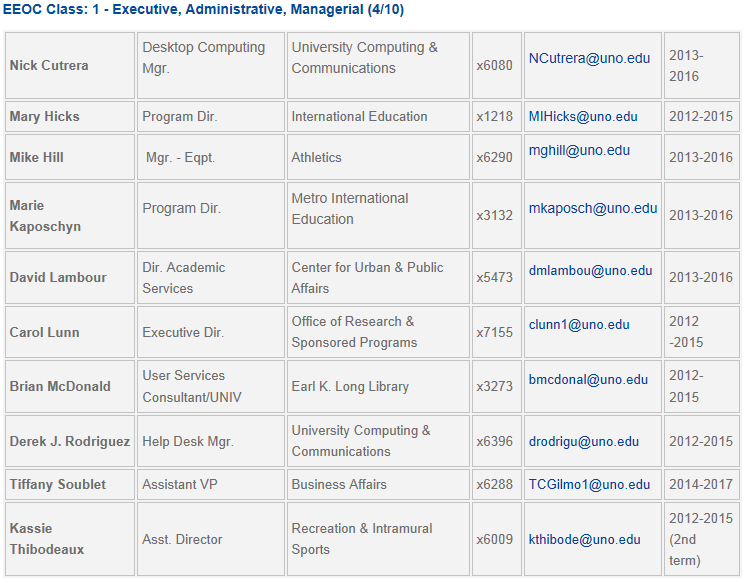 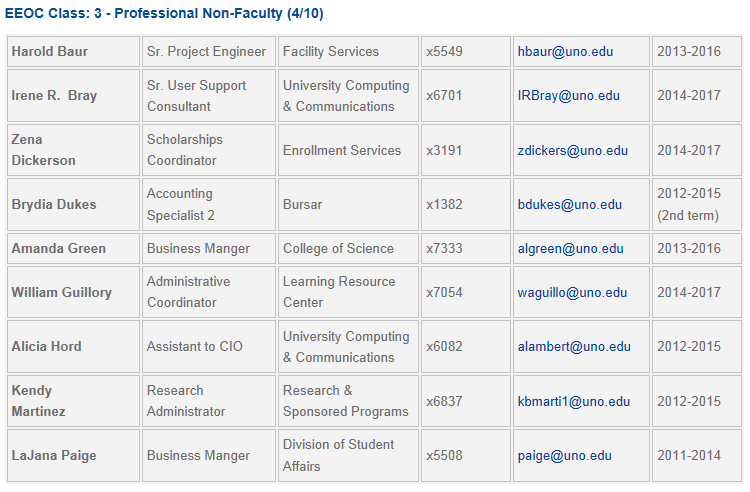 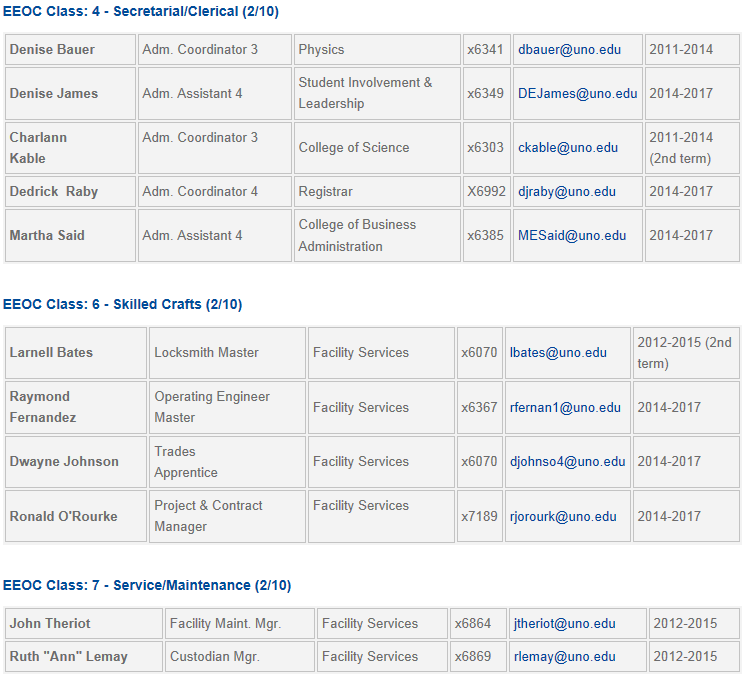 Nominations for Staff Council OfficersNomination forms were handed out – an email will also be sent to staffOfficers must be nominated prior to next month’s meetingNext Meeting – May 15, 2014  (Election of Staff Council Officers)Adjournment